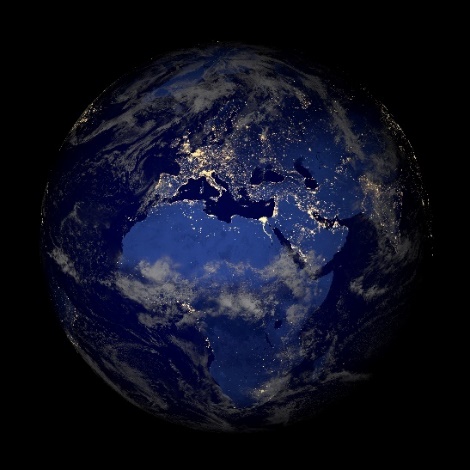 © iStock.com/MarcelCglobal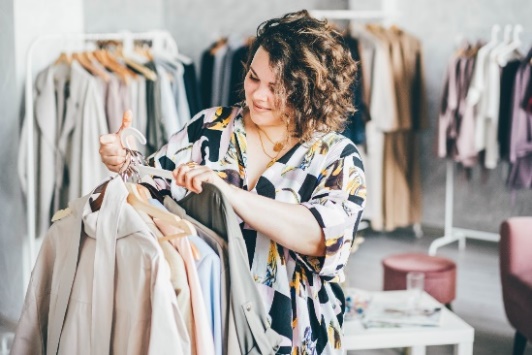 © iStock.com/Maria Korneeva-e Textilindustrie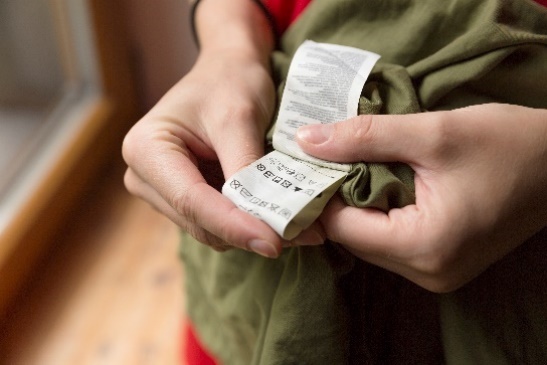 © iStock.com/artursfoto-s Produktionsland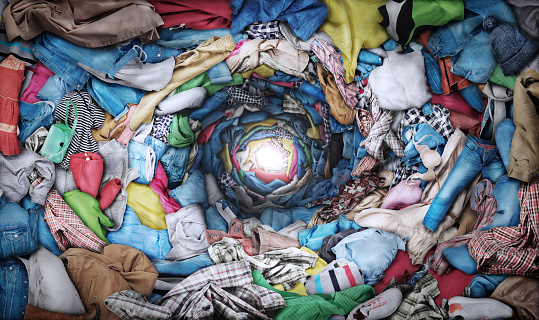 © iStock.com/artursfoto/urfingusskatastrophal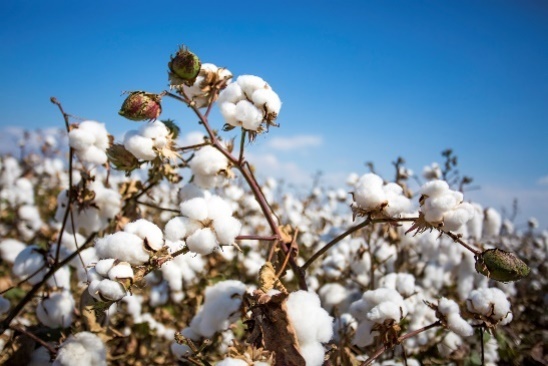 © iStock.com/Esin Deniz-e Baumwolle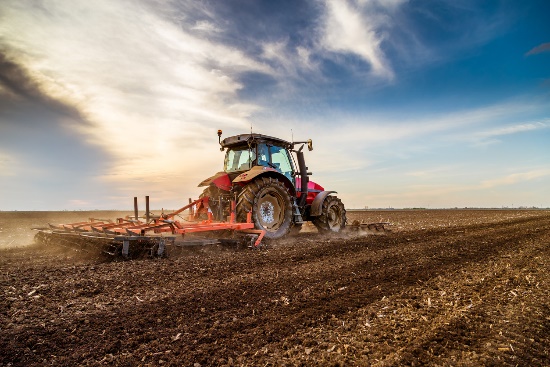 © iStock.com/otickianbauen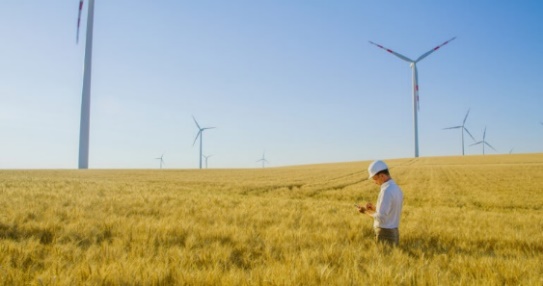 © iStock.com/SimonSkafar-e Monokultur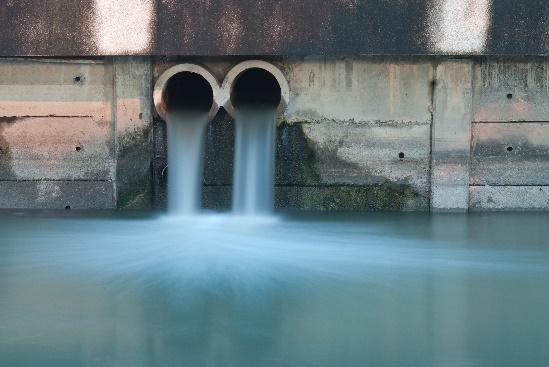 © iStock.com/jirapongb-e Chemiekalie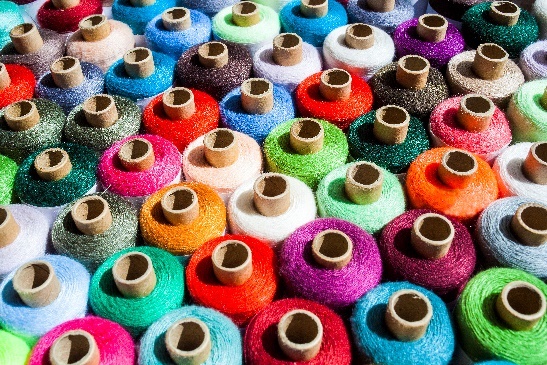 © iStock.com/SlobodanMiljevic-s Garn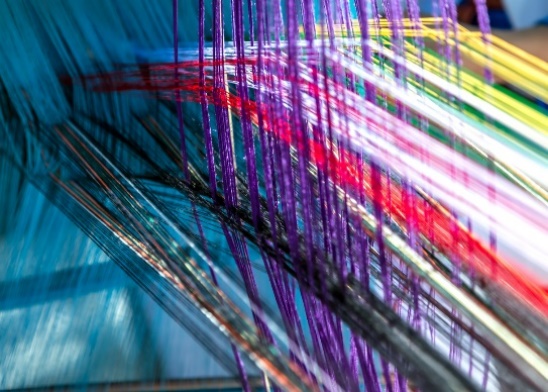 © iStock.com/Vladyslav Danilinspinnen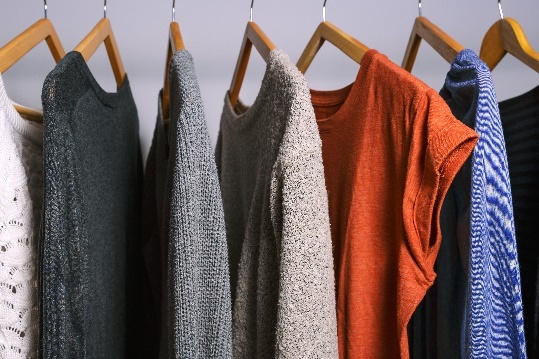 © iStock.com/CarmenMurillo-r Stoff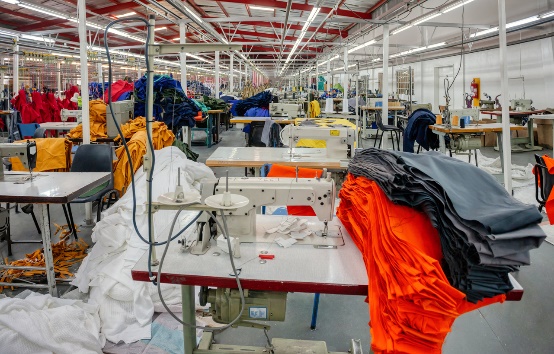 © iStock.com/poco_bw-e Textilfabrik